	   Sunday, July 27, 2014	   Monday, July 28, 2014	   Tuesday, July 29, 2014	   Wednesday, July 30, 2014	   Thursday, July 31, 2014	   Friday, August 1, 2014	   Saturday, August 2, 20146:00AMHome Shopping  Shopping program.6:30AMHome Shopping  Shopping program.7:00AMTomorrow's World: The World of Angels and Demons    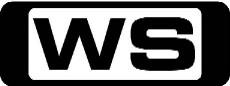 Religious program.PG7:30AMLeading The Way: The Attitudes Of The Beatitudes Part 2    Religious program.PG8:00AMDavid Jeremiah: How to Live Under Pressure    Religious ProgramPG8:30AMHome Shopping  Shopping program.9:00AMHome Shopping  Shopping program.9:30AMHairy Bikers' USA: Roasted River Rat (R)    Rolling into the muggy swamplands of southern Louisiana, the bikers set out to turn a pest problem into a delicious dish.PG10:00AMThe Hungry Sailors   London's calling Dick and James Strawbridge on the final leg of their voyage around Britain's coastline in search of great food and new friends to cook for. Starring DICK STRAWBRIDGE.PG 11:00AMThe Kitchen Job: The L&P Cafe (R)    John Palino is on a mission to help the owners of the L&P Bar and Cafe in Paeroa, a family style restaurant, and information centre, that's struggling to keep afloat.PG12:00PMNo Ordinary Woman   Details TBAPG 1:00PMThe Hook & The Cook: Forster (R)    Scotty and Paul chase fish in the Great Lakes area, visit Barclay's Oyster Farm and cook up a storm near an iconic bridge.PG1:30PMCooper's Half Hour  A specially compiled selection of classic moments from Tommy Cooper's greatest shows.PG2:00PM7TWO Carry On Movie: Carry On At Your Convenience (R)  A riotous, slapstick comedy following a group of unlikely protagonists that work in a toilet manufacturing company. Starring SID JAMES, KENNETH WILLIAMS, CHARLES HAWTREY, JOAN SIMS and HATTIE JACQUES.PG  (S)4:10PMHome and Away Catch-Up 'CC'    Miss Home and Away this week? Catch up on 7TWO!PG  (D,A)6:30PMThe Vicar Of Dibley: Autumn (R) 'CC' After an extended honeymoon, Alice worries she is losing her sexual allure. Then, Geraldine reveals some shocking news. Starring DAWN FRENCH, GARY WALDHORN, EMMA CHAMBERS, JAMES FLEET and ROGER LLOYD-PETER.PG (S,D)7:30PMFawlty Towers: The Psychiatrist (R) 'CC'  A young 'yobbo' has booked into Fawlty Towers and while Sybil fancies him, Basil is suspicious of the man and sets up a trap. Starring JOHN CLEESE, PRUNELLA SCALES, ANDREW SACHS and CONNIE BOOTH.PG8:10PMFawlty Towers: Waldorf Salad (R) 'CC'  *Double Episode*Basil's penny-pinching catches up with him as a guest demands the quality of service not normally associated with Fawlty Towers. Starring JOHN CLEESE, PRUNELLA SCALES, ANDREW SACHS and CONNIE BOOTH.PG 8:50PMEscape To The Country: Cheshire    *New Episode*Jules Hudson joins the house search for a couple with 1.2 million pounds to spend in Cheshire's 'Golden Triangle'.G9:50PMEscape To The Country: South Wales (R)    Nicki Chapman helps a couple with a healthy budget find an impressive house to retire to in South Wales.G10:50PMHomes Under The Hammer    *New Episode*The real-life drama of an auction and following the planning and building works which could transform buyers' property into a dream home.G12:00AM7TWO Late Movie: 5th Ave Girl (R) (B&W) (1939)    A comedy about a man who persuades a young girl to masquerade as his lady friend to try to win back the affections of his family. Starring GINGER ROGERS, JAMES ELLISON, WALTER CONNOLLY, VERREE TEASDALE and JAMES ELLISON.G1:45AM7TWO Late Movie: A Dangerous Profession (R) (B&W) (1949)    A beautiful woman comes close to her death when she meets an ex-detective who involves her in blackmail and murder. Starring PAT O'BRIEN, GEORGE RAFT, ELLA RAINES, JIM BACKUS and BILL WILLIAMS.PG  (V)3:30AMThe Zoo (R) 'CC'    At Western Plains Zoo, Jasiri the lion must visit the dentist. Then, in Perth, the keepers prepare to release numbats into the wild.G4:00AMHairy Bikers' USA: Roasted River Rat (R)    Rolling into the muggy swamplands of southern Louisiana, the bikers set out to turn a pest problem into a delicious dish.PG4:30AMThe Kitchen Job: The L&P Cafe (R)    John Palino is on a mission to help the owners of the L&P Bar and Cafe in Paeroa, a family style restaurant, and information centre, that's struggling to keep afloat.PG5:30AMCooper's Half Hour  A specially compiled selection of classic moments from Tommy Cooper's greatest shows.PG6:00AMHome Shopping  Shopping program.6:30AMHome Shopping  Home Shopping7:00AMTeenage Fairytale Dropouts: Keeping Up With The Arthurians / Disenchanted Forest (R) 'CC'    Trafalgar, Jeremiah and Fury try to balance being teenagers along with having parents who are famous fairytale characters.C7:30AMHistory Hunters: Spies (R) 'CC'    See how a secret spy disguise can totally transform your appearance, how to use everyday items for spy tricks and discover how to crack secret spy notes with invisible milk ink.C8:00AMToybox: A Pretty Cool Room (R) 'CC'    The toys are freezing, they soon discover why. Someone has left the window open but they can't close it. They try various methods to keep warm and have lots of doing it.P8:30AMHarry's Practice (R) 'CC'    Dr Katrina meets the super-heroes of the animal world. Dr Harry helps a dog afraid of cars.G9:00AMHome And Away - The Early Years (R) 'CC'  Shane decides to have some fun at Donald's expense. Tug makes a discovery that could have dire consequences for Roxy. Starring DIETER BRUMMER and TRISTAN BANCKS.G9:30AMShortland Street    (R)A fast-paced medical drama that centres around the lives and loves of the staff and their patients.PG10:00AMCoronation Street  (R)  The story of everyday life in a small, tightly knit community in England.PG10:30AMDr Oz: What You Didn't Know About HPV! 'CC'    Get answers to your health questions from Dr Oz and other leading doctors, hospitals, associations and authors.PG11:30AMFather Ted: The Mainland (R) 'CC'    A trip to the mainland always leads to trouble and Ted is deeply nervous at the prospect. Starring DERMOT MORGAN, ARDAL O'HANLON, FRANK KELLY, PAULINE MCLYNN and SHARON CARROLL.PG12:00PMRoyal Pains: Manimal (R) 'CC'    With Dmitry staying at Shadow Pond prior to the summit, it's up to Hank to make sure the stubborn Russian is properly caring for his diabetes and taking his insulin. Starring MARK FEUERSTIEN, PAUL COSTANZO, RESHMA SHETTY, CAMPBELL SCOTT and KYLE HOWARD.M1:00PMRoyal Pains: Business And Pleasure (R) 'CC'    Hank and Christina are getting cozy, even though she doesn't fully understand the charm of the Hamptons. Starring MARK FEUERSTIEN, PAUL COSTANZO, RESHMA SHETTY, BROOKE D'ORSDAY and CAMPBELL SCOTT.M2:00PMAll Saints: Mirror Mirror On The Wall (R) 'CC'  Ward 17 reels from the consequences when they learn about Jaz' ordeal. Ben discovers an elderly patient who isn't at all what she appears to be. Starring GEORGIE PARKER, JUDITH MCGRATH, JEREMY CUMPSTON, LIBBY TANNER and MARTIN LYNES.M3:00PMHeartbeat: Old Friends (R) 'CC'  Nick goes undercover after a bank robber escapes from prison and Bellamy is briefed to keep watch. Greengrass is alerted to a pair of shady caravanners parked on private land. Starring NICK BERRY, BILL MAYNARD, TRICIA PENROSE, JULIETTE GRUBER and STUART GOLLAND.PG4:00PMKingswood Country: Bagpipe Dreams (R)  The prospect of a huge interitance from Scotland disrupts the gentle calm of Wombat Crescent as Ted sets about proving his legitimate claim. Starring ROSS HIGGINS, LEX MARINOS, LAUREL MC GOWAN, JUDI FARR and ROBERT HUGHES.PG4:30PMCoronation Street    The story of everyday life in a small, tightly knit community in England.PG5:00PMShortland Street    A fast-paced medical drama that centres around the lives and loves of the staff and their patients.PG5:30PMHomes Under The Hammer (R)    The real-life drama of an auction and following the planning and building works which could transform buyers' property into a dream home.G6:30PMBargain Hunt: Hemswell 29 (R)    One team have their eye on some cute and cuddly items in Helmswell, while the other team find a very bizarre item.G7:30PMCities of the Underworld: Catacombs Of Death: Paris (R)    An alternate world thrives below the surface of Paris's charming streets. Eric Geller explores this dark underworld, where both the secrets of the living and the sins of the dead are revealed.PG8:30PMFoyle's War: Broken Souls (R) 'CC'    At a psychiatric clinic treating troubled soldiers, the investigation of a doctor's murder turns up no shortage of suspects among the patients and staff. Starring MICHAEL KITCHEN, ANTHONY HOWELL, HONEYSUCKLE WEEKS, DUNCAN BELL and GRAHAM CROWDEN.M (V,A)10:45PMWaking The Dead: The Blind Beggar - Part 1 (R) 'CC'   When a skeleton is discovered in a Church, Boyd and his team suspect it was never meant to be found. While the hunt is on for the killer, Boyd struggles with his own anguish as he is reminded of the disappearance of his own son. Starring TREVOR EVE, SUE JOHNSTON, WIL JOHNSON, CLAIRE GOOSE and HOLLY AIRD.M 11:50PMMurder In Mind: Rage    A man kills another motorist in a fit of road rage but doesn't confess. Feeling guilty, he befriends the widow, but the closer he gets to her, the closer he gets to being detected. Starring NEIL DUDGEON, ANNETTE CROSBIE, MAGGIE O'NEILL, ROSS BOATMAN and RAFFAELLO DEGRUTTOLA.M  (V)1:00AMFather Ted: The Mainland (R) 'CC'    A trip to the mainland always leads to trouble and Ted is deeply nervous at the prospect. Starring DERMOT MORGAN, ARDAL O'HANLON, FRANK KELLY, PAULINE MCLYNN and SHARON CARROLL.PG1:30AMThe Australians: The Windsor (R)  Upstairs and downstairs life at the nation's most revered old hotel.PG2:30AMThe Zoo (R) 'CC'    Keepers prepare to deliver a giraffe's baby. Then, an Andean condor escapes during an early morning training session.G3:00AMKingswood Country: Bagpipe Dreams (R)  The prospect of a huge interitance from Scotland disrupts the gentle calm of Wombat Crescent as Ted sets about proving his legitimate claim. Starring ROSS HIGGINS, LEX MARINOS, LAUREL MC GOWAN, JUDI FARR and ROBERT HUGHES.PG3:30AMHarry's Practice (R) 'CC'    Dr Katrina meets the super-heroes of the animal world. Dr Harry helps a dog afraid of cars.G4:00AMDr Oz: What You Didn't Know About HPV! 'CC'    Get answers to your health questions from Dr Oz and other leading doctors, hospitals, associations and authors.PG5:00AMHomes Under The Hammer (R)    The real-life drama of an auction and following the planning and building works which could transform buyers' property into a dream home.G6:00AMHome Shopping  Shopping program.6:30AMHome Shopping  Home Shopping7:00AMTeenage Fairytale Dropouts: Boy Who Cried Ogre / Joust In Time (R) 'CC'    Trafalgar, Jeremiah and Fury try to balance being teenagers along with having parents who are famous fairytale characters.C7:30AMHistory Hunters: Romans (R) 'CC'    How to tie a toga from giant sheet and create a Roman arch from peanut butter and cheese. Plus learn how to build a  dead-straight road with a groma from Rom and why the Romans bathed in public.C8:00AMToybox: A Cubby House For Tom (R) 'CC'    Tina has the dolls house, Ned has the toybox and Patches has under the bed. Tom decides to build himself a cubby house so he has his own space.P8:30AMHarry's Practice (R) 'CC'    Dr Harry helps a family with a very naughty puppy. Dr Katrina visits Dolphins, Polar Bears and Sumatran Tigers on the Gold Coast.G9:00AMHome And Away - The Early Years (R) 'CC'  Tug ruins his chances of friendship with Sarah. Donald takes a novel approach to punishing Shane for his practical joke. Starring DIETER BRUMMER, LAURA VAZQUEZ and TRISTAN BANCKS.G9:30AMShortland Street  (R) A fast-paced medical drama that centres around the lives and loves of the staff and their patients.PG10:00AMCoronation Street  (R)   The story of everyday life in a small, tightly knit community in England.PG10:30AMDr Oz: Kirstie Alley! The Comeback Queen 'CC'    Get answers to your health questions from Dr Oz and other leading doctors, hospitals, associations and authors.PG  (A,L)11:30AMFather Ted: Escape From Victory (R) 'CC'    It's the annual All Priests Over-75s Five-a-Side Football Challenge Match against Rugged Island, and Ted suspects that Father Dick Byrne will stop at nothing to win. Starring DERMOT MORGAN, ARDAL O'HANLON, FRANK KELLY, PAULINE MCLYNN and MAURICE O'DONOGHUE.PG12:00PMRoyal Pains: Who's Your Daddy? (R) 'CC'    The time has come for the in-laws- to-be to meet and Evan is worried that Eddie is going to mess it up with Paige's parents. Starring MARK FEUERSTIEN, PAUL COSTANZO, RESHMA SHETTY, BROOKE D'ORSAY and CAMPBELL SCOTT.M1:00PMRoyal Pains: Dancing With The Devil (R) 'CC'    When Hank gets a call from Shadow Pond, he's surprised to find Marisa, not Boris, on the other end of the line. Starring MARK FEUERSTIEN, PAUL COSTANZO, RESHMA SHETTY, BROOKE D'ORSAY and CAMPBELL SCOTT.M2:00PMAll Saints: The Price Of Love (R) 'CC'  Steph faces a moral dilemma when she suspects an old friend of performing euthanasia on her dying husband. Peter is troubled by thoughts of who received his late wife's organs. Starring GEORGIE PARKER, JUDITH MCGRATH, JEREMY CUMPSTON, LIBBY TANNER and MARTIN LYNES.M3:00PMHeartbeat: Charity Begins At Home (R) 'CC'  It is just before Christmas and Jo and Nick are stranded at her cottage in a heavy snow storm. Meanwhile, Greengrass is taking orders for Christmas geese and Ventress gets stuck in a snowdrift. Starring NICK BERRY, BILL MAYNARD, TRICIA PENROSE, JULIETTE GRUBER and STUART GOLLAND.PG4:00PMKingswood Country: A Spelling Lesson (R)  Ted is convinced his days are numbered after he falls under the spell of an exotic visitor. Starring ROSS HIGGINS, LEX MARINOS, LAUREL MC GOWAN, JUDI FARR and ROBYN MOORE.PG4:30PMCoronation Street    The story of everyday life in a small, tightly knit community in England.PG5:00PMShortland Street    A fast-paced medical drama that centres around the lives and loves of the staff and their patients.PG5:30PMHomes Under The Hammer (R)    The real-life drama of an auction and following the planning and building works which could transform buyers' property into a dream home.G6:30PMBargain Hunt: Norfolk 23 (R)    After a slow start, two teams of sisters get two items in the bag, but struggle to hunt out the elusive third bargain!G7:30PMLife After People: Heavy Metal 'CC'    *New Episode*An extrapolation of what will happen to New York City involving the decay of metals such as the crumbling of skyscrapers and bridges.PG8:30PMAir Crash Investigations: Unlocking Disaster (R) 'CC'  Investigate how delays in fixing design faults caused the cargo door of a commercial flight to open mid-air, ripping a huge hole and taking out five rows of seats - and nine passengers with it.PG9:30PMAir Crash Investigations: Breaking Up Over Texas (R) 'CC'   Investigators first suspect there was a bomb on board Continental Express Flight #2574, but when the theory is dismissed, they eventually reveal a chilling story of good intentions gone horribly wrong.PG10:40PMSeconds From Disaster: Seconds From Disaster: Kobe Earthquake (R) 'CC'    In 1995, the city of Kobe was rocked by an enormous 7.2 earthquake, leaving a quarter of a million people homeless and more than 5,500 dead. Why didn't scientists see it coming?PG11:50PMWhen Weather Changed History: Hindenburg Disaster (R)    On May 6, 1937, the golden age of airship travel came to an end when the Zeppelin airship, the Hindenburg, burst into flames and crashed while attempting to land in New Jersey.PG1:00AMBargain Hunt: Norfolk 23 (R)    After a slow start, two teams of sisters get two items in the bag, but struggle to hunt out the elusive third bargain!G2:00AMFather Ted: Escape From Victory (R) 'CC'    It's the annual All Priests Over-75s Five-a-Side Football Challenge Match against Rugged Island, and Ted suspects that Father Dick Byrne will stop at nothing to win. Starring DERMOT MORGAN, ARDAL O'HANLON, FRANK KELLY, PAULINE MCLYNN and MAURICE O'DONOGHUE.PG2:30AMThe Zoo (R) 'CC'    A tragic accident has led to Australia's last performing circus elephant being given to Western Plains Zoo.G3:00AMKingswood Country: A Spelling Lesson (R)  Ted is convinced his days are numbered after he falls under the spell of an exotic visitor. Starring ROSS HIGGINS, LEX MARINOS, LAUREL MC GOWAN, JUDI FARR and ROBYN MOORE.PG3:30AMHarry's Practice (R) 'CC'    Dr Harry helps a family with a very naughty puppy. Dr Katrina visits Dolphins, Polar Bears and Sumatran Tigers on the Gold Coast.G4:00AMDr Oz: Kirstie Alley! The Comeback Queen 'CC'    Get answers to your health questions from Dr Oz and other leading doctors, hospitals, associations and authors.PG  (A,L)5:00AMHomes Under The Hammer (R)    The real-life drama of an auction and following the planning and building works which could transform buyers' property into a dream home.G6:00AMHome Shopping  Shopping program.6:30AMHome Shopping  Home Shopping7:00AMTeenage Fairytale Dropouts: Bad Conrad / Fairytale Estate's Got Talent (R) 'CC'    Trafalgar, Jeremiah and Fury try to balance being teenagers along with having parents who are famous fairytale characters.C7:30AMHistory Hunters: Vikings (R) 'CC'    Debunk the Viking fashion myth of horned hats and learn how to crack a Viking code. Plus, build a long ship from a drink carton, toothpicks and paper using Viking boat building techniques.C8:00AMToybox: Dolls House Makeover (R) 'CC'    Tina is doing a makeover on the dollshouse. It becomes a jungle house, a cushion house and a music house. None quite live up to her expectations.P8:30AMHarry's Practice (R) 'CC'    Dr Harry has to put a rat to sleep in the surgery. Dr Katrina looks at the latest cat toys.G9:00AMHome And Away - The Early Years (R) 'CC'  Shane falls victim to Fisher's professional guilt tripping. Tug lies to Sarah to protect their friendship. Starring DIETER BRUMMER, LAURA VAZQUEZ and TRISTAN BANCKS.G9:30AMShortland Street (R)   A fast-paced medical drama that centres around the lives and loves of the staff and their patients.PG10:00AMCoronation Street  (R)  The story of everyday life in a small, tightly knit community in England.PG10:30AMDr Oz: Caught Red-Handed! Your Most Cringe-Worthy Moments Revealed! 'CC'    Get answers to your health questions from Dr Oz and other leading doctors, hospitals, associations and authors.PG  (A)11:30AMFather Ted: Kicking Bishop Brennan Up The Arse (R) 'CC'    Ted, having lost a bet to Dick Byrne, has to kick Bishop Brennan up the backside as his forfeit. Starring DERMOT MORGAN, ARDAL O'HANLON, FRANK KELLY, PAULINE MCLYNN and IAN FITZGIBBON.PG12:00PMRoyal Pains: Hurts Like A Mother (R) 'CC'    After a couple of false starts, Hank and Harper have fallen into a comfortable routine. Starring MARK FEUERSTIEN, PAUL COSTANZO, RESHMA SHETTY, BROOKE D'ORSAY and CAMPBELL SCOTT.M1:00PMRoyal Pains: Something Fishy This Way Comes (R) 'CC'    After a steamy 'workout' in the back of Harper's car, Hank gets a call from Christina, but it's of a professional, not personal, nature. Starring MARK FEUERSTIEN, PAUL COSTANZO, RESHMA SHETTY, BROOKE D'ORSAY and CAMPBELL SCOTT.M2:00PMAll Saints: Happy Death Day (R) 'CC'  Terri is forced to nurse a patient who is determined to commit suicide - he is admitted with a drug overdose as well as legal papers to say he is not to be resuscitated. Starring GEORGIE PARKER, JUDITH MCGRATH, JEREMY CUMPSTON, LIBBY TANNER and MARTIN LYNES.M3:00PMHeartbeat: Bad Apple (R) 'CC'  Jo and Nick become secretly engaged, causing a furious family row, and Sergeant Blaketon is on the warpath as Greengrass stands bail for a renowned burglar. Starring NICK BERRY, BILL MAYNARD, DEREK FOWLDS, JULIETTE GRUBER and WILLIAM SIMONS.PG4:00PMKingswood Country: No Bed Of Rosa's (R)  When cousin Reg Pooley visits in search of a wife, Ted's attempts at match-making cause a hair-raising experience! Starring ROSS HIGGINS, LEX MARINOS, LAUREL MC GOWAN, JUDI FARR and DOUG SCROOPE.PG4:30PMCoronation Street    The story of everyday life in a small, tightly knit community in England.PG5:00PMShortland Street    A fast-paced medical drama that centres around the lives and loves of the staff and their patients.PG5:30PMHomes Under The Hammer (R)    The real-life drama of an auction and following the planning and building works which could transform buyers' property into a dream home.G6:30PMBargain Hunt: Lincoln 18 (R)    Teams of mums and daughters battle it out in Lincoln, with one team finding one of Bargain Hunt's most profitable antiques!G7:30PMRosemary & Thyme: A Simple Plot (R) 'CC'   When Rosemary and Laura advise a blind man on blight at his allotment, they get caught up in his fight to stop the land being sold to developers. Starring PAM FERRIS, FELICITY KENDAL, MICHAEL SIBERRY, AMELIA CURTIS and MARK LAMBERT.PG 8:30PMLewis: Old, Unhappy, Far-Off Things (R) 'CC'    Oxford's last-surviving all-female college is holding a Gaudy to reunite it's old girls. But the evening takes a tragic turn when one of the alumna is found murdered. Starring KEVIN WHATELY, LAURENCE FOX, REBECCA FRONT, CLARE HOLMAN and MARK AIKEN.M  (V,A)10:40PMWaking The Dead: The Blind Beggar - Part 2 (R) 'CC'   The hunt continues for the murderer, as the team uncovers some long hidden family secrets while questioning the community and congregation. Starring TREVOR EVE, SUE JOHNSTON, WIL JOHNSON, CLAIRE GOOSE and HOLLY AIRD.M (A)11:40PMThe Bill (R) 'CC'    Danny is tasked with investigating a violent assault while Gina and Meadows clash over the handling of a suspect. Starring KARL COLLINS, SIMON ROUSE and ROBERTA TAYLOR.M1:00AMBargain Hunt: Lincoln 18 (R)    Teams of mums and daughters battle it out in Lincoln, with one team finding one of Bargain Hunt's most profitable antiques!G2:00AMHome Shopping  Shopping program.2:30AMHome Shopping  Shopping program.3:00AMHome Shopping  Shopping program.3:30AMSons And Daughters (R) 'CC'  David takes matters into his owns hands, and is shattered when they go horribly wrong.G4:00AMDr Oz: Caught Red-Handed! Your Most Cringe-Worthy Moments Revealed! 'CC'    Get answers to your health questions from Dr Oz and other leading doctors, hospitals, associations and authors.PG  (A)5:00AMHomes Under The Hammer (R)    The real-life drama of an auction and following the planning and building works which could transform buyers' property into a dream home.G6:00AMHome Shopping  Shopping program.6:30AMHome Shopping  Home Shopping7:00AMTeenage Fairytale Dropouts: Happily Ever After Day / Unhappy Birthdays (R) 'CC'    Trafalgar, Jeremiah and Fury try to balance being teenagers along with having parents who are famous fairytale characters.C7:30AMHistory Hunters: India (R) 'CC'    Learn how Indian spices changed the world, how to tie a sari from a long piece of fabric and how to make a lucky star block to make a perfect printed fabric design. Plus the first ever pajamas!C8:00AMToybox: Patching Patches (R) 'CC'    When Ned finds a piece of stuffing, he is concerned that the stuffing is falling out of Patches.P8:30AMHarry's Practice (R) 'CC'    Dr Katrina has all the latest tips for keeping your pet entertained while you go to work. Dr Harry looks at toilet training the family dog.G9:00AMHome And Away - The Early Years (R) 'CC'  Fin resorts to stupid measure to enable her to study. Sarah is disgusted to discover that Tug's been lying to her. Starring LAURA VAZQUEZ and TRISTAN BANCKS.G9:30AMShortland Street  (R)  A fast-paced medical drama that centres around the lives and loves of the staff and their patients.PG10:00AMCoronation Street  (R)  The story of everyday life in a small, tightly knit community in England.PG10:30AMDr Oz: The Provocative Doctor To Revolutionize Your Health! 'CC'    Get answers to your health questions from Dr Oz and other leading doctors, hospitals, associations and authors.PG11:30AMFather Ted: Night Of The Nearly Dead (R) 'CC'    Singing sensation Eoin McLove secretly visits Mrs Doyle for tea after she wins a poetry competition on his TV show. But the secret is leaked and the house is besieged by Eoin's devoted elderly fans. Starring DERMOT MORGAN, ARDAL O'HANLON, FRANK KELLY, PAULINE MCLYNN and ROSEMARY KENNEDY.PG12:00PMRoyal Pains: Sand Legs (R) 'CC'    It's Labor Day Weekend in the Hamptons. It's been a busy, intense summer for everyone at HankMed and the excitement is far from over. Starring MARK FEUERSTIEN, PAUL COSTANZO, RESHMA SHETTY, BROOKE D'ORSAY and CAMPBELL SCOTT.M1:00PMRoyal Pains: Off-Season Greetings - Part I (R) 'CC'    With one week to go until Evan and Paige's big day, the Hamptons are a winter wonderland (albeit a snowless one) and wedding preparations are in full swing. Starring MARK FEUERSTIEN, PAUL COSTANZO, RESHMA SHETTY, BROOKE D'ORSAY and HENRY WINKLER.M2:00PMAll Saints: Moment Of Truth (R) 'CC'  Steph's life is on the line when she and two patients contract a rare disease. Luke is forced to question his abilities as a doctor when faced with an ungrateful patient. Starring GEORGIE PARKER, JUDITH MCGRATH, JEREMY CUMPSTON, LIBBY TANNER and MARTIN LYNES.PG3:00PMHeartbeat: Pig In The Middle (R) 'CC'  Special Constable Hector Cowley mysteriously disappears after a row with a pig farmer, and his uniform is found in the pigsty- sparking rumours in town. Starring NICK BERRY, BILL MAYNARD, DEREK FOWLDS, JULIETTE GRUBER and WILLIAM SIMONS.PG4:00PMKingswood Country: Medium Rare (R)  An evening of fun with ouija board brings a day of disaster for Wombat Crescent.  Ted is convinced his contact with the spirit world will bring riches beyond his wildest dreams. Starring ROSS HIGGINS, LEX MARINOS, LAUREL MC GOWAN and JUDI FARR.PG4:30PMCoronation Street    The story of everyday life in a small, tightly knit community in England.PG5:00PMShortland Street    A fast-paced medical drama that centres around the lives and loves of the staff and their patients.PG  (V)5:30PMHomes Under The Hammer (R)    The real-life drama of an auction and following the planning and building works which could transform buyers' property into a dream home.G6:30PMBargain Hunt: NW8 25 (R)    One team brings their dog along to help get their paws on the bargains in Marylebone.G7:30PMHotel SOS: Hicks Bay    *Premiere*In East Cape, motel owners John and Jody are being run ragged. The restaurant's empty, tourists are driving past, and the place needs an overhaul. The team have five days to get this motel back on track.PG8:30PMCriminal Minds: 52 Pick-up (R) 'CC'    The BAU team attempt to track a serial killer who has turned the art of picking up women into a means of preying on his next victims. Starring JOE MANTEGNA, THOMAS GIBSON, SHEMAR MOORE, PAGET BREWSTER and MATTHEW GRAY GUBLER.M  (V,A)9:30PMCriminal Minds: Brothers In Arms (R) 'CC'    A case hits close to home for the BAU when a serial killer specifically focuses on members of the police force. Starring JOE MANTEGNA, THOMAS GIBSON, SHEMAR MOORE, PAGET BREWSTER and MATTHEW GRAY GUBLER.M10:30PMCriminal Minds: Normal (R) 'CC'    The team investigates a serial killer dubbed 'The Road Warrior', a suspect who kills luxury car owners. Guest starring FAITH FORD. Starring JOE MANTEGNA, THOMAS GIBSON, SHEMAR MOORE, PAGET BREWSTER and MATTHEW GRAY GUBLER.M  (V)11:30PMWhen Weather Changed History: D-Day Invasion (R)   Witness the Allies as they plan to invade the Normandy coast of France and defeat the Nazis. They have one chance to get it right and the weather could make it succeed - or fail, and change the face of Europe forever.PG 12:30AMBargain Hunt: NW8 25 (R)    One team brings their dog along to help get their paws on the bargains in Marylebone.G1:30AMFather Ted: Night Of The Nearly Dead (R) 'CC'    Singing sensation Eoin McLove secretly visits Mrs Doyle for tea after she wins a poetry competition on his TV show. But the secret is leaked and the house is besieged by Eoin's devoted elderly fans. Starring DERMOT MORGAN, ARDAL O'HANLON, FRANK KELLY, PAULINE MCLYNN and ROSEMARY KENNEDY.PG2:00AMThe Zoo (R) 'CC'    A vet team is about to attempt the world's first rhino IVF. Then, keepers are anxiously waiting for Frala the gorilla to give birth.G2:30AMKingswood Country: Medium Rare (R)  An evening of fun with ouija board brings a day of disaster for Wombat Crescent.  Ted is convinced his contact with the spirit world will bring riches beyond his wildest dreams. Starring ROSS HIGGINS, LEX MARINOS, LAUREL MC GOWAN and JUDI FARR.PG3:00AMHarry's Practice (R) 'CC'    Dr Katrina has all the latest tips for keeping your pet entertained while you go to work. Dr Harry looks at toilet training the family dog.G3:30AMDr Oz: The Provocative Doctor To Revolutionize Your Health! 'CC'    Get answers to your health questions from Dr Oz and other leading doctors, hospitals, associations and authors.PG4:30AMHomes Under The Hammer (R)    The real-life drama of an auction and following the planning and building works which could transform buyers' property into a dream home.G5:30AMHome Shopping  Home Shopping6:00AMHome Shopping  Shopping program.6:30AMHome Shopping  Home Shopping7:00AMTeenage Fairytale Dropouts: Giant Competition / Jack And The Beanstalks (R) 'CC'    Trafalgar, Jeremiah and Fury try to balance being teenagers along with having parents who are famous fairytale characters.C7:30AMHistory Hunters: Space (R) 'CC'    How vegetables can help you work out the size of the planets, how a balloon and foil makes a perfect black hole and discover how gravity makes it impossible to swallow water upside down.C8:00AMToybox: King For A Day (R) 'CC'    Ned decides to be king for a day and sits on a 'throne' telling the others what to do - but eventually discovers that doing things for himself is more fun than telling others what to do.P8:30AMHarry's Practice (R) 'CC'    Dr Katrina visits rugby legend DAVID CAMPESE.  Animal Trainer for the movies, Steve Austin, shows off his latest dog trick.G9:00AMHome And Away - The Early Years (R) 'CC'  Sally discovers Fin's tablets, but is sworn to secrecy. Sarah is impressed by Tug's honesty, and the friends make up again. Starring KATE RITCHIE, LAURA VAZQUEZ and TRISTAN BANCKS.G9:30AMShortland Street  (R)  A fast-paced medical drama that centres around the lives and loves of the staff and their patients.PG  (V)10:00AMCoronation Street  (R)  The story of everyday life in a small, tightly knit community in England.PG10:30AMDr Oz: The Long Island Medium Theresa Caputo 'CC'    Get answers to your health questions from Dr Oz and other leading doctors, hospitals, associations and authors.PG  (A)11:30AMFather Ted: Going To America (R) 'CC'    An act of unusual heroism by Ted leads to a new job offer With his lifetime's ambition about to be realised, Ted's problem is how to tell Jack, Dougal and Mrs Doyle that they aren't invited. Starring DERMOT MORGAN, ARDAL O'HANLON, FRANK KELLY, PAULINE MCLYNN and MARK DOHERTY.PG12:00PMRoyal Pains: Off-Season Greetings - Part II (R) 'CC'    With one week to go until Evan and Paige's big day, the Hamptons are a winter wonderland (albeit a snowless one) and wedding preparations are in full swing. Starring MARK FEUERSTIEN, PAUL COSTANZO, RESHMA SHETTY, BROOKE D'ORSAY and HENRY WINKLER.M1:00PMCity Homicide: Aussie! Aussie! Aussie! (R) 'CC'    A drive-by shooting in middle-class suburbia. A local is killed, but was he the true target? Starring SHANE BOURNE, NONI HAZLEHURST, JOHN ADAM, NADINE GARNER and AARON PEDERSEN.M  (V)2:00PMAll Saints: Hard Rain (R) 'CC'  Ben and Bron are called to save a little girl who has fallen down a storm water drain. Terri reveals another side to her nature when a patient pushes her too far. Starring GEORGIE PARKER, JUDITH MCGRATH, JEREMY CUMPSTON, LIBBY TANNER and MARTIN LYNES.PG3:00PMHeartbeat: Small Beer (R) 'CC'  When Den is repeatedly absent from school, Nick and Jo visit his house and are horrified to find his mother's body at the bottom of the stairs- and no Den. Starring NICK BERRY, BILL MAYNARD, DEREK FOWLDS, JULIETTE GRUBER and WILLIAM SIMONS.PG4:00PMKingswood Country: Ted Bullpitt Meets The Loan Arranger (R)  When Ted and Uncle Bob decide to start a small business together, they get more than a loan from the bank, they get involved in a bank robbery. Starring ROSS HIGGINS, SHEILA KENNELLY, PETER FISHER, LEX MARINOS and COLIN MC EWAN.PG4:30PMCoronation Street    The story of everyday life in a small, tightly knit community in England.PG5:00PMShortland Street    A fast-paced medical drama that centres around the lives and loves of the staff and their patients.PG  (V)5:30PMHomes Under The Hammer (R)    The real-life drama of an auction and following the planning and building works which could transform buyers' property into a dream home.G6:30PMBargain Hunt: Lincoln 19 (R)    Teams feel the pressure while hunting for bargains in Lincoln.G8:30PMEscape To The Country: Northamptonshire    *New Episode*Nicki Chapman heads to sunny Northamptonshire to help a couple start their new life in the country. Will a mystery house steal the show?G9:30PMAustralia's Best Houses    *New Episode*Take a look inside some of the most innovative and stunning homes in Australia and meet the professionals who create them.PG10:00PMFantasy Homes by the Sea: Kent    *New Episode*An Essex couple have 600,000 pounds and want to relocate to the dramatic Kent coast helped by Jenni Falconer.G11:00PMCowboy Builders: Bolton (R)    Sam and Nicola suffer when a builder leaves their home looking like a bomb went off in it. Melinda and Dominic try to fix the problems and track down the dodgy builder.PG12:00AMDownsize Me: Sam Steel (R)  Damian and Lee-Anne Wann have 8 weeks to tame a teen's appalling eating and drinking habits and downsize his 130kg frame.PG1:00AMBargain Hunt: Lincoln 19 (R)    Teams feel the pressure while hunting for bargains in Lincoln.G2:00AMFather Ted: Going To America (R) 'CC'    An act of unusual heroism by Ted leads to a new job offer With his lifetime's ambition about to be realised, Ted's problem is how to tell Jack, Dougal and Mrs Doyle that they aren't invited. Starring DERMOT MORGAN, ARDAL O'HANLON, FRANK KELLY, PAULINE MCLYNN and MARK DOHERTY.PG2:30AMKingswood Country: Ted Bullpitt Meets The Loan Arranger (R)  When Ted and Uncle Bob decide to start a small business together, they get more than a loan from the bank, they get involved in a bank robbery. Starring ROSS HIGGINS, SHEILA KENNELLY, PETER FISHER, LEX MARINOS and COLIN MC EWAN.PG3:00AMHarry's Practice (R) 'CC'    Dr Katrina visits rugby legend DAVID CAMPESE.  Animal Trainer for the movies, Steve Austin, shows off his latest dog trick.G3:30AMDr Oz: The Long Island Medium Theresa Caputo 'CC'    Get answers to your health questions from Dr Oz and other leading doctors, hospitals, associations and authors.PG  (A)4:30AMHomes Under The Hammer (R)    The real-life drama of an auction and following the planning and building works which could transform buyers' property into a dream home.G5:30AMHome Shopping  Home Shopping6:00AMHome Shopping  Shopping program.6:30AMHome Shopping  Shopping program.7:00AMSaturday Disney 'CC'    Great fun and entertainment including your favourite Disney shows Zeke and Luther, Jessie and Kickin It. Hosted by CANDICE DIXON, NATHAN MORGAN and TEIGAN NASH.G9:00AMGood Luck Charlie: Dress Mess (R) 'CC'    PJ forgoes his prom to go to another one, only to regret his choice when he discovers that his date is home schooled. Starring BRIDGIT MENDLER, JASON DOLLEY, BRADLEY STEVEN, LEIGH-ALLYN BAKER and ERIC ALLAN KRAMER.G9:30AMJessie: Are You Cooler Than A 5th Grader? (R) 'CC'    Jessie teaches Zuri the value of a dollar when, against the wishes of Mrs. Chesterfield, they set up a lemonade stand in the lobby of their building. Starring DEBBY RYAN, KEVIN CHAMBERLIN, PEYTON LIST, KARAN BRAR and CAMERON BOYCE.G10:00AMHome Shopping  Shopping program.10:30AMHome Shopping  Shopping program.11:00AMCountry Calendar: Horse Heaven    Take a look at two Northland sisters who run holiday camps teaching horse skills to teenagers at their family property at Hikurangi in order to finance their participation in equestrian events.PG12:00PMGreat South East 'CC'  (R)   Explore leisure and recreation in South East Queensland.G12:30PMCreek To Coast 'CC'   (R)    Queensland's ultimate outdoor adventure show, featuring the very latest in camping, cruising, fishing and four-wheel-driving. Hosted by Paul BurtG1:00PMQueensland Weekender 'CC'   (R)    Dean Miller and his team cover the length and breadth of Queensland with great suggestions for weekends, short breaks and holidays.G1:30PMSydney Weekender 'CC'  (R)     Mike meets legendary chef Rick Stein and Rose gets creative with old birthday and Christmas cards. Mel takes off in an F-111 at the Aviation Museum near Evans Head.G2:00PMCoxy's Big Break: B&B's Reborn (R)    Coxy and the team explore some unique B&B's that began life as something completely different including one of Melbourne's first bakeries and a historic 19th century mansion.G2:30PMTravel Oz: Food Trail Orange (R) 'CC'    Join Greg Grainger as he explores the most breathtaking scenery, unique cultures and amazing wildlife around Australia.PG3:00PM7TWO Saturday Movie Matinee: The Long Ships (R) (1964)  Viking adventurers butt heads during search for the golden bell of St. James. Starring SIDNEY POITIER, RICHARD WIDMARK, RUSS TAMBLYN, OSKAR HOMOLKA and ROSANNA SCHIAFFINO.PG  (V)5:30PM7TWO Disney Movie: Wizards Of Waverly Place (R) 'CC' (2009)    Alex's powerful spell backfires sending the kids on an adventure to save their family and their existence. Starring SELENA GOMEZ, DAVID HENRIE, JAKE T  AUSTIN, JENNIFER STONE and MARIA CANALS-BARRERA.G7:30PM7TWO Family Movie: Field of Dreams (R) (1989)    'If you build it, he will come.' With these words, Iowa farmer Ray Kinsella is inspired by a voice he can't ignore to pursue a dream he can hardly believe. Starring KEVIN COSTNER, AMY MADIGAN, TIMOTHY BUSFIELD, JAMES EARL JONES and BURT LANCASTER.PG  (L,A)9:40PM7TWO Saturday Movie: Indecent Proposal (R) (1993)    When a mysterious millionaire offers a happy but financially poor couple, one million dollars to sleep with the wife, they will face a decision that may destroy them. Starring ROBERT REDFORD, DEMI MOORE, WOODY HARRELSON, BILLY BOB THORNTON and OLIVER PLATT.M  (L,A,S)12:10AM7TWO Late Movie: The Long Ships (R) (1964)  Viking adventurers butt heads during search for the golden bell of St. James. Starring SIDNEY POITIER, RICHARD WIDMARK, RUSS TAMBLYN, OSKAR HOMOLKA and ROSANNA SCHIAFFINO.PG  (V)2:50AMTravel Oz: Food Trail Orange (R) 'CC'    Join Greg Grainger as he explores the most breathtaking scenery, unique cultures and amazing wildlife around Australia.PG3:30AMThe Australians: Rock 'n' Roll Man (R)  The inspiring story of Jeff St John, a dynamic rock singer who overcame his paraplegic handicap to build a successful 20-year career from a wheelchair.PG4:30AM7TWO Late Movie: Count The Hours (R) (B&W) (1953)    When a farm worker and his wife are accused of murder, the husband confesses in the desperate hope of saving his wife. Starring MACDONALD CAREY, TERESA WRIGHT, ADELE MARA and DELORES MORAN.PG  (V)